Персонифицированное финансирование 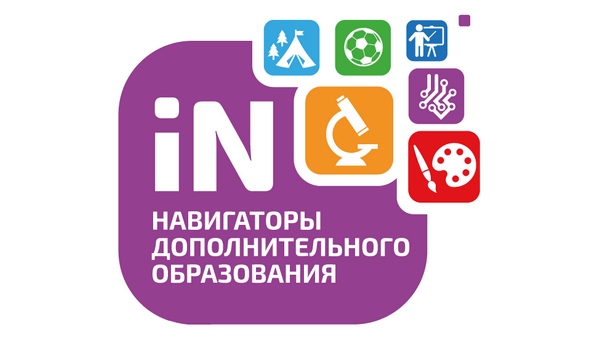 в вопросах и ответахВ регионе стала возможной запись детей в секции, музыкальные школы и детско-юношеские центры – через интернет-навигатор дополнительного образования. Те, кто зарегистрировались в навигаторе и выбрали нужное направление, уже этой осенью смогут воспользоваться сертификатом для оплаты занятий. Сколько денег – на сертификате? Не придётся ли доплачивать за занятия? Что делать с сертификатом, если в любимой секции его не принимают? А как быть тем, кто успевал посещать не один, а два или три кружка?Несколько слов о нововведении. Система дополнительного образования – неплохо работала до введения сертификатов. Были занятия платные, можно было записаться на бесплатные. Что мы получим на деле от этих перемен? Единую базу данных обо всех программах, которые реализуются в регионе, независимо от ведомства (образование, спорт, культура, молодежная политика или частные организации). Все организации, у кого есть лицензия, могут размещаться в Навигаторе. Это гарантирует родителям и детям качественные услуги и безопасное пространство. А еще сертификаты, да и вообще персонифицированное финансирование – это еще и повышение прозрачности дополнительного образования – теперь Департамент (Министерство), управления образования муниципалитетов видят все данные в режиме онлайн и могут принимать управленческие решения максимально быстро – где есть дефициты мест в популярных кружках, а какие нужно перепрофилировать.Получить дополнительное образование по сертификатам можно не только в муниципальных и государственных учреждениях, но и в частных, которые вошли в соответствующий реестр. Кому выдадут сертификат? (возраст) Сертификат может получить любой ребенок возраста от 5 до 18 лет. Сначала это сертификат учета – с ним ребенок записывается на любые программы, как и раньше. Если же родитель написал заявление и на сертификат зачислены средства называемые номиналом сертификата, то появляется ДОПОЛНИТЕЛЬНАЯ возможность посещать те кружки, которые переведены на механизм персонифицированного финансирования, в том числе и в частных организациях.Правда, надо сказать, что число сертификатов с номиналом, то есть с деньгами, в каждом муниципалитете ограничено – кто пришел раньше, то и получил сертификат. Но даже если сертификат ребенок получить не успел – это не страшно, он, как и раньше, сможет посещать бесплатные и платные кружки и секции. «Подскажите, дочке будет 5 лет в октябре  2020 года. До этого момента я сертификат оформить не могу? То есть дети до 5 лет детьми не считаются, или у них прав меньше по сравнению с детьми старшего возраста?» По сертификату дополнительное образование доступно для детей от 5 до 18 лет. Это регламентировано Майскими указами Президента РФ, и в Паспорте федерального проекта «Успех каждого ребенка» национального проекта «Образование» первый показатель – это охват до 80 процентов детей в возрасте от 5-18 лет дополнительными общеобразовательными программами. Правда ли, что зачислять в муниципальные кружки и секции с сентября этого года будут только тех, у кого будет сертификат? Нет, это не верно. Зачислять на программы будут всех детей и им сразу же выдадут сертификат учета. А вот применить сертификат финансирования, с денежными средствами, можно будет только на те программы, которые в учебном году открыты в рамках персонифицированного финансирования, их в этом году не так много. На остальные программы можно будет зачислиться всем желающим. Это коснётся всех районов области? Навигатор работает во всех районах области. А вот персонифицированное финансирование вводится пока только в половине муниципалитетов, но в следующие 2 года на него перейдут 100% районов.Но сертификатов-то пока ещё не выдают? А когда будут выдавать? Как и где его можно (и нужно?) будет получить? Сертификат можно будет оформить, начиная с 1 августа, одним из двух способов. Первый – зарегистрироваться в Навигаторе и нажать в Личном кабинете родителя кнопку «Получить сертификат». После этого ребенку выдается сертификат в статусе «не подтвержден». Данные ребенка и сертификат нужно подтвердить - один раз прийти в учреждение с документами, удостоверяющими личность родителя и ребенка. Второй способ – прийти в учреждение и оформить сертификат там.Важно понимать, что сертификат – это не бумажный документ, а электронная запись в Навигаторе. Не нужно носить с собой ворох бумаг – при зачислении в кружок организация сама проверит наличие сертификата в информационной системе! Что делать родителям сейчас, чтобы упростить себе выдачу сертификата? Лучше всего, не откладывая, зарегистрироваться в навигаторе и запросить получение сертификата. И после 1 августа уже подтвердить свои данные в учреждении. А что делать тем, кто, к примеру, переезжает семьёй из района в район этим летом? где получать сертификат? какой район или город указывать? или нужно будет менять сертификат? При переезде из района в район ранее полученный сертификат с деньгами (с номиналом) сдается, и новый, по новому месту жительства, получается. Ведь в разных районах номинал сертификата разный! А вот сама электронная запись (номер сертификата учета) остается с ребенком до достижения им возраста 18 лет.Правда ли, что «Муниципальные и государственные организации обязаны зачислять детей по сертификату, частные организации вправе также принимать сертификаты в качестве оплаты по договорам»? Любые организации – муниципальные, государственные, частные организации ВПРАВЕ принимать сертификат. Организации могут участвовать в системе персфинансирования и в Навигаторе только при наличии лицензии на дополнительное образование. Также им необходимо пройти процедуру независимой оценки качества образовательных программ.Правда ли, что «если после регистрации сертификата не использовать его в течение месяца, он будет признан недействительным, и ребенок не сможет заниматься бесплатно в текущем году. В течение года ребенок может менять секции, но перерыв между занятиями также не может быть больше месяца? Неправда. Сертификат начинает действовать с момента зачисления на программу. Если ребенок больше не хочет посещать занятия – родитель может написать заявление об отчислении и средства сертификата не будут списываться. Перейти из одного кружка в другой или записаться на несколько кружков можно в любой момент времени – главное, чтобы на сертификате был доступный остаток средства, а в кружке – свободные места.Нововведения призваны сделать доступными для детей занятия в любых секциях и кружках – частных и государственных, занимающихся дополнительным образованием детей. Дескать, посещать частные – из-за стоимости занятий – не все могли. Но сейчас далеко не все частные учреждения зарегистрировались на портале и готовы принимать вместо денег сертификаты. Почему частные центры не регистрируются на портале? (некоторые сомневаются, будут ли сертификаты оплачены, некоторые говорят, что сложно соответствовать требованиям, предъявляемым к программам дополнительного образования (чтобы получить лицензию и иметь возможность привлечь бюджетные средства), что проверок будет больше. Для всех организаций необходимо наличие лицензии – это обязательное требование государства. К сожалению, не у всех частных организаций она есть. Также все программы (как муниципальные и государственные, так и частные) должны пройти обязательную процедуру независимой оценки качества программ, не все наши частные организации к этому готовы. А может ли быть такое, что мест – на нужное направление действительно не окажется? И что в таком случае делать? Может, конечно, всегда есть более популярные направления. В таком случае можно выбрать программы смежного профиля в другой организации или оставить заявку, если место освободиться, представители образовательной организации с вами свяжутся. А органам управления образованием будет сразу видно, где надо открывать новые группы. Естественно, при наличии возможности – ведь лучших педагогов нельзя «клонировать», можно только подготовить.А кто определяет стоимость занятий? Сколько за сертификатом денег должно «прийти» в ту или иную организацию? (в том числе в частном центре) Нормативные затраты на реализацию образовательных программ определяют муниципалитеты, эта стоимость складывается из нескольких факторов, в том числе уровень зарплаты педагогов, стоимость средств обучения, коммунальных платежей и т.д. В каждом муниципалитете свой уровень нормативных затрат. Самое главное – он одинаков для однородных программ и не различается в зависимости от вида организации.Для всех детей – номинал сертификата будет единый? или для детей одарённых или из малообеспеченных семей или многодетных – будет больше средств на сертификате? Номинал сертификата рассчитывается в каждом муниципалитете. Для всех детей в муниципалитете номинал сертификата в базовом варианте един. Для одаренных детей и детей с ОВЗ существуют отдельные программы дополнительной поддержки.Зависит ли номинал от того, когда оформлен сертификат? (например, если родители его оформят в середине осени – пропадёт ли часть денег?) Нет, не зависит, у каждого муниципалитета индивидуальный номинал сертификата, установленный на календарный год (а в 2020 году – на период с сентября по декабрь).Есть информация, что только после того, как родитель подтвердит, что ребёнок был на уроке, деньги будут списаны. «Если ребенок болел и пропустил занятие в кружке, семья должна сделать отметку об этом в журнале учета посещаемости, который открывается в личном кабинете. Оператор управления информационной системой в течение двух дней проверят, приложены ли документы об уважительной причине, по которой ребенок пропустил занятие. В этом случае стоимость пропущенного занятия не списывается со счета.» Получается, если ребёнок болел месяц – за это время его педагоги не должны получать зарплату? Журнал ведет педагог, родителю не надо делать отметку. Если ребенок решит уйти на другую программу, тогда родитель пишет заявление об отчислении и только в этом случае приостанавливается списание средств сертификата начиная с конца текущего месяца, поскольку зарплата выплачивается педагогу тоже каждый месяц.Если ребенок захочет перейти учиться в другую организацию, то вместе с ним учреждение потеряет и деньги. А сколько раз за год можно будет так переходить из одной организации в другую? Как будет финансироваться работа педагогов в таком случае? Ребенка никто не ограничивает в возможности смены кружка и учреждения столько раз, сколько он захочет. Необходимо только написать заявление об отчислении.А по факту - как изменится объём финансирования всех учреждений дополнительного образования? И что изменится для каждого учреждения в частности? Общий объем финансирования дополнительного образования в муниципалитете не изменится. Для учреждения основное изменение – полная прозрачность его работы. Если в группе осталось 5 детей из 20, то надо понимать, что не так, почему кружок непопулярен у семей. И самые эффективные муниципальные учреждения потенциально могут получить больше финансирования – как через механизм муниципального задания, так и по персонифицированному финансированию.  «Подскажите, пожалуйста. Ребенок сейчас занимается в нескольких учреждениях города. Занятия на данный момент бесплатные. С введением сертификата ребенок будет ущемлен в своих правах и сможет заниматься только в пределах выделенной суммы сертификата? Какие есть варианты, чтобы продолжать бесплатно пользоваться услугами посещаемых учреждений?» Ребенка никто не ограничит в возможности заниматься в нескольких кружках. Помимо занятий в кружках по сертификату, он сможет заниматься и по бесплатным программам. «Можно ли сложить сертификаты детей из одной семьи, если один ребёнок не хочет нигде заниматься, а другой рвётся записаться на всё, что предлагают?» Нет, сертификат – это индивидуальная гарантия государства, передать его другому лицу нельзя.А что с теми, кто походил и бросил? Деньги вернутся в бюджет? То есть недополучат учреждения? И те дети, которые с радостью посещали бы три кружка? С сертификата будут списаны средства за уже посещенные занятия. Остальные средства родители смогут направить на посещение другой программы. Конечно, оставшиеся в конце года на сертификатах средства вернутся в бюджет и могут быть распределены по учреждениям.Мой ребёнок занимается спортом. Но на портале спортивное направление представлено только школьными секциями. Почему? Спортивные школы не все имеют лицензию на реализацию дополнительных общеразвивающих программ, поэтому в системе персфинансирования они участия не принимают. Но в Навигаторе будут регистрироваться, и на их программы можно будет записаться, как и раньше – бесплатно.Если секция, которую мы посещаем, не принимает сертификат, куда его можно отнести? Можно записаться в любую другую секцию, которая работает с сертификатами.Что ещё надо учесть родителям и педагогам? В первую очередь, надо учесть интересы ребенка, его загруженность. И конечно, заявлять о таких интересах – ведь если вы сами не скажете о них, то учреждения этого не узнают!